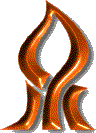 אוניברסיטת בן-גוריון בנגב הפקולטה למדעי הרוח והחברהתשפ"ב 2021-2022 טורקית למתחילים ב' - B Türkçe için Başlayanlar Yeni050-0-2258-20שם הקורס:מס' קורס :  שם המרצה: מהראן אעויסאת שעות קבלה: בתיאום מראש בבנין        חדר                     8 נק"ז שנתי, 4 שעות שבועיות, יום ב' 10:00-14:00ומיליונים נוספים ברחבי אירופהבטורקיה בלבדמיליון דוברים80 עםתיאור הקורס:ובעולם, חשיבותה של השפה הטורקית בולטת היום לעין יותר מאי פעם. ללא ספק השפה היא המרכיב העיקרי בהבנת המדינה והתרבות. על מנת לפענח את טורקיה של ימינו ללא ספק השפה הטורקית תשמש כמפתח לעולם הקסום הזה ששוכנת כגשר בין מזרח התיכוןלאירופה.מטרות הקורס: הקורס שואף ללמד את היסודות של השפה הטורקית לסטודנט/ית עםהדגש על הדקדוק ואוצר מילים שכן יאפשר לסטודנט/ית לקרוא, לכתוב, להבין ולדבר.חובות הקורס:ציון:השתתפות פעילה 20%בוחן מס' 1 10%בוחן מס' 2 10%בוחן מס' 3 10% מבחן סוף שנה:  50% "הרכב הציון הסופי בקורס יישמר, אך המטלה המסכמת בקורס עשויה להשתנות בהתאם לתנאים בסוף הסמסטר"הקורס יתקיים באופן פרונטלי. אם לא יתאפשר, יתקיים באופן מקוון.80% נוכחות היא תנאי למעבר הקורס לפי חוקי הפקולטה מבנה הקורס:הנושאים שידונו במסגרת הקורס:שבוע :1זמן עתיד - שלילת העתידקריאת טקסטיםחלק 7 של הספר Hitit Yeni עמוד מס' 84-87האזנותשבוע :2זמן עתיד-עבר "אמור היה + שם הפועל"-ce - ca -çe -ça - göre "ל בהשוואה" "-כ"gibi kadar עד - כמוחלק 7 של הספר Hitit Yeni עמוד מס' 88-95האזנות-miş -mış -müş -muşשבוע :3זמן עבר הלא מיודע - קריאת טקסטיםחלק 8 של הספר Hitit Yeni עמוד מס' 96-99האזנותשבוע :4 זמן עבר הלא מיודע + זמן הווה זמן עבר הלא מיודע + זמן עתידהדגשה -dirחלק 8 של הספר Hitit Yeni עמוד מס' 100-107האזנותGeniş Zamanשבוע 5"הזמן הכללי"חלק 9 של הספר Hitit Yeni עמוד מס' 108-111האזנותשבוע 6יכול -abil -ebil זמן הכללי + עבר מיודע ולא מיודעחלק 9 של הספר Hitit Yeni עמוד מס' 112-119האזנותשבוע 7כי, בעקבות, משום כך yüzden bu nedenle, bu çünkü,סמיכויות מורכבות Tamlaması İsim Zincirlemeחלק 10 של הספר Hitit Yeni עמוד מס' 120-123האזנותשבוע 8בוחן מס' 3-mek için -mek üzere ש כדי - כדי-dikten sonra -meden önce ש אחרי - ש לפניחלק 10 של הספר Hitit Yeni עמוד מס' 124-131האזנותשבוע 9-ip-ıp-up-üp -meden -madan Gerunds-arak -erek קריאת טקסטחלק 11 של הספר Hitit Yeni עמוד מס' 132-139שבוע 10-sora sora - yapa yapa Gerundsקריאת טקסט חלק 11 של הספר Hitit Yeni עמוד מס' 140-143האזנותשבוע 11Possesivesהפיכת פעלים לשמות חלק 12 של הספר Hitit Yeni עמוד מס' 144-155האזנותשבוע 12Possesivesהפיכת פעלים לשמות חלק 12 של הספר Hitit Yeni עמוד מס' 144-155האזנותשבוע 13מבחן /חזרות